День рождения. 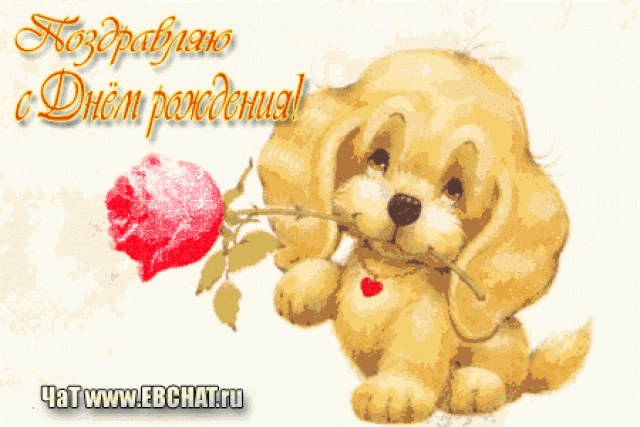 Поздравления.Март- месяц солнечных лучей,Поспешите поздравить своих друзей,День рожденья у них приближается-График поздравлений не отменяется.Вот трое сильнейших парней,Будьте немного посмелей,Поднимайтесь с насиженных мест,Мы хотим поздравить вас всех.Романов АртёмПроверьте это он?Он весёлый, деловой,Парень что надо-С открытой душой!Лапин и тоже Артём,Поговорим и о нём,Приятный для общения человек-Мы полюбили его навек!Давыдову АлёшеОсобые поздравления,Он развивает свои умения,Мы ждём от него успеха-Ему сейчас не до смеха.Среди смелых и сильных ребят,Очень мало красивых девчат,Те, что в марте родилисьНу, Катюшка, берегись!Все поздравления только тебе,Родилась ты 14 марта на заре,И так сильно раскричалась,Что вся наша компания сбежалась.-Как здорово, что все мы здесь сегодня собрались!-А сейчас в честь именинников и в их же исполнении прозвучит всем известная песня: «К сожаленью, день рожденья, только раз в году»Пусть бегут неуклюже пешеходы по лужам,А вода по асфальту рекойИ не ясно прохожим в этот день непогожий,Почему я весёлый такой?А я играю на гармошкеУ прохожих на виду,К сожаленью, день рожденья,Только раз в году!-И так Катюшка, Алёша, Артём и АртёмПриготовили нам горячий приём!-Дорогие гости, друзья, просим вас занять места согласно вашего звания и положения в нашем обществе.2.    Соком бокалы нальём, а вкусная еда на потом.- А теперь, предоставим слово друзьям, подругам, от них мы хотим услышать тосты и поздравления:«Я поднимаю свой бокал за ваше счастье и здоровье! »«Желаю в жизни вам успеха, поменьше слёз, побольше смеха, дорогу жизни подлинней и много радости на ней!»«Не плавайте как рыба в воде, будьте успешны всегда и везде!»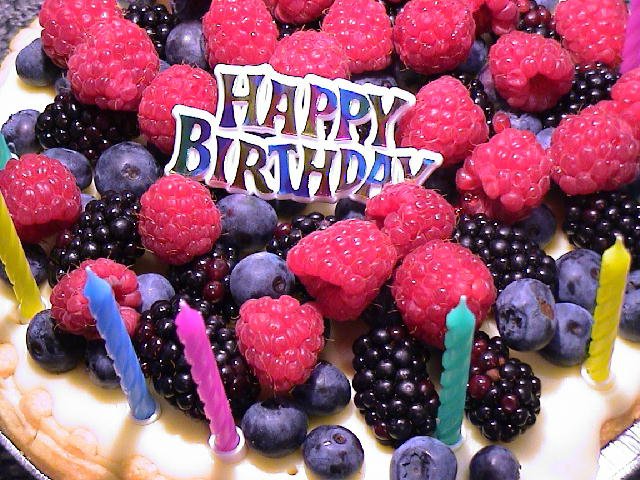        3.Угощение.      4.Конкурс песен.      5.Танцы в современном ритме.      6.Застолье(горячие закуски)      7. Лотерея (беспроигрышная)        8.Танцы, танцы, танцы…       9.Оказывается, коллектив у нас дружный, весёлый.             Проверим, что вы знаете о дружбе?              Продолжите мои выражения:                       -Нет друга, ищи, а …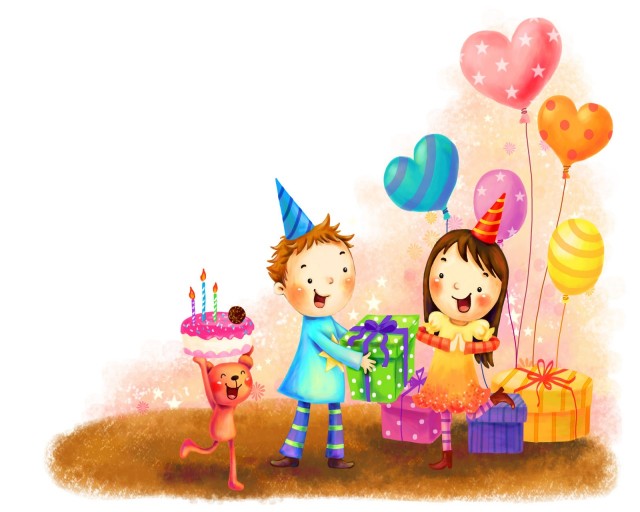         -Не имей сто рублей, а …        - Человек без друзей, что …         - Один за всех, и ….         - Дружба, что стекло….                                                                                 Молодцы!!!Ещё и ещё раз подтвердили, что класс наш дружный и весёлый!     10.Конкурс на сообразительность- переведи свою девушку через лужу. (кто найдёт лучший выход.)11. Конкурс: «Признание в любви»       Мальчика 4-х лет, 10, 18, 70 лет.Поздравление Алёше.Наши поздравления,Потому что день рожденья,В марте 3-его числаМам сына родила.Сына крепкого такого,Нрава кроткого, простого,                                          Ну не сын, а богатырь,                                           Школу вскоре посетил.                                         В 1996 году он был уже                                           На своём посту.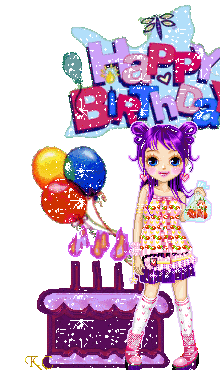 А сейчас 7-а класс,                                                     Для вас,Школа двери открываетИ любимых учеников принимает.И к тому ж ещё желает, Чтобы крепенький ты рос,                                 И не задирал свой нос.                Лотерея и вручение сувенировКаждому участнику.Здесь, кокосовый глазурь, ты глаза свои зажмурь!Здесь углеводы, белки и жиры, поделись со мною ты!Посмотри на срок годности пакета и оставь его до лета.С арахиса пробу сними и производителю ответ напишиЧупа- чупс для тебя мой любимый пупс.                            Сразу не растает во рту, побереги её к утру.                                                Здесь вкус лета и цветов чупа-чупс - он таков!                  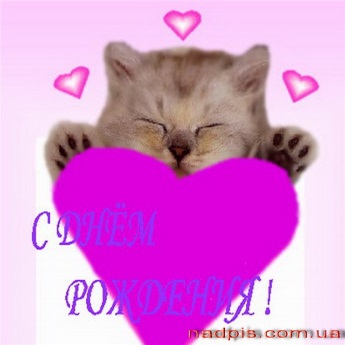 Новинку и прекрасный аромат даёт тебе фруктовый сад.Одну жуй сам, другую отдай другу, а третью и четвёртую отдай классному руководителю.10 минут жуй- и плюй.Жуй для свежего дыхания и не обращай ни на кого внимания.На Алёнку полюбуйся, шоколадкой побалуйся.Приятного тебе аппетита, жалко то, что не досыта.Алёнка из Красного Октября, только для тебя!Здесь всего 15 грамм, ешь её вот так, ам-ам!                                      Автор сценария: Елизарова Татьяна ПавловнаМКОУ Красноэховская СОШ   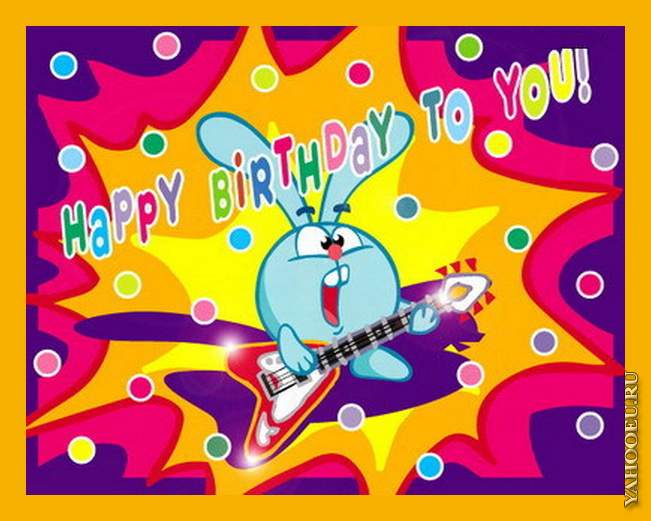 